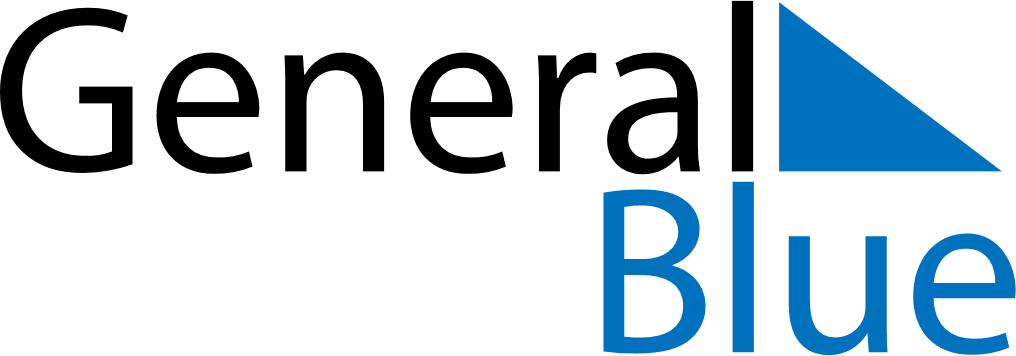 February 2024February 2024February 2024February 2024February 2024February 2024Veliko Turnovo, BulgariaVeliko Turnovo, BulgariaVeliko Turnovo, BulgariaVeliko Turnovo, BulgariaVeliko Turnovo, BulgariaVeliko Turnovo, BulgariaSunday Monday Tuesday Wednesday Thursday Friday Saturday 1 2 3 Sunrise: 7:33 AM Sunset: 5:28 PM Daylight: 9 hours and 54 minutes. Sunrise: 7:32 AM Sunset: 5:29 PM Daylight: 9 hours and 56 minutes. Sunrise: 7:31 AM Sunset: 5:30 PM Daylight: 9 hours and 59 minutes. 4 5 6 7 8 9 10 Sunrise: 7:30 AM Sunset: 5:32 PM Daylight: 10 hours and 1 minute. Sunrise: 7:29 AM Sunset: 5:33 PM Daylight: 10 hours and 4 minutes. Sunrise: 7:28 AM Sunset: 5:34 PM Daylight: 10 hours and 6 minutes. Sunrise: 7:26 AM Sunset: 5:36 PM Daylight: 10 hours and 9 minutes. Sunrise: 7:25 AM Sunset: 5:37 PM Daylight: 10 hours and 11 minutes. Sunrise: 7:24 AM Sunset: 5:38 PM Daylight: 10 hours and 14 minutes. Sunrise: 7:23 AM Sunset: 5:40 PM Daylight: 10 hours and 17 minutes. 11 12 13 14 15 16 17 Sunrise: 7:21 AM Sunset: 5:41 PM Daylight: 10 hours and 19 minutes. Sunrise: 7:20 AM Sunset: 5:42 PM Daylight: 10 hours and 22 minutes. Sunrise: 7:19 AM Sunset: 5:44 PM Daylight: 10 hours and 25 minutes. Sunrise: 7:17 AM Sunset: 5:45 PM Daylight: 10 hours and 27 minutes. Sunrise: 7:16 AM Sunset: 5:46 PM Daylight: 10 hours and 30 minutes. Sunrise: 7:15 AM Sunset: 5:48 PM Daylight: 10 hours and 33 minutes. Sunrise: 7:13 AM Sunset: 5:49 PM Daylight: 10 hours and 35 minutes. 18 19 20 21 22 23 24 Sunrise: 7:12 AM Sunset: 5:50 PM Daylight: 10 hours and 38 minutes. Sunrise: 7:10 AM Sunset: 5:52 PM Daylight: 10 hours and 41 minutes. Sunrise: 7:09 AM Sunset: 5:53 PM Daylight: 10 hours and 44 minutes. Sunrise: 7:07 AM Sunset: 5:54 PM Daylight: 10 hours and 47 minutes. Sunrise: 7:06 AM Sunset: 5:56 PM Daylight: 10 hours and 49 minutes. Sunrise: 7:04 AM Sunset: 5:57 PM Daylight: 10 hours and 52 minutes. Sunrise: 7:03 AM Sunset: 5:58 PM Daylight: 10 hours and 55 minutes. 25 26 27 28 29 Sunrise: 7:01 AM Sunset: 5:59 PM Daylight: 10 hours and 58 minutes. Sunrise: 6:59 AM Sunset: 6:01 PM Daylight: 11 hours and 1 minute. Sunrise: 6:58 AM Sunset: 6:02 PM Daylight: 11 hours and 4 minutes. Sunrise: 6:56 AM Sunset: 6:03 PM Daylight: 11 hours and 7 minutes. Sunrise: 6:55 AM Sunset: 6:04 PM Daylight: 11 hours and 9 minutes. 